BAB I
PENDAHULUANLatar BelakangWedding organizer (WO) adalah Layanan untuk membantu keluarga dan calon pengantin dengan berbagai acara pernikahan pada tanggal yang dijadwalkan (Fuad, 2018). Adapun jasa yang akan ditawarkan oleh WO antara lain dekorasi, katering, rias, dokumentasi dan hiburan. WO biasanya sebuah kumpulan berbagai vendor yang mempunyai skill dan ciri khas di bidang masing masing Para perencana pernikahan bekerja sama untuk membuat pernikahan pengantin sukses. Pemilihan jasa Wedding organizer yang sesuai dengan keinginan kedua mempelai, dibutuhkan waktu yang sangat lama untuk melangsungkan pernikahan. Permasalahan yang dialami dari pihak keluarga maupun pihak calon pengantin, penulis ingin memberikan solusi kepada keluarga maupun calon pengantin dalam melakukan pemesanan Wedding organizer yang sesuai dengan kebutuhan, yang khususnya untuk para calon pengantin yang berada di wilayah Kota Malang. Midodaren Wedding organizer Malang merupakan perusahan jasa wedding planner yang berada di kota Malang yang dimana mereka banyak menawarkan jenis – jenis jasa wedding planner yang dibutuhkan oleh pelanggan, serta Midodaren WO memiliki beberapa Vendor partner yang bekerjasama dalam mensukseskan acara calon pengantin dan keluarga sehingga Midodaren WO membutuhkan media sistem informasi yang dapat membantu pemesanan paket wedding organizer dan media promosi wedding organizer Midodaren Malang.      Aplikasi yang berlangsung di Midodaren Wedding organizer Malang yang masih promosikan produk nya melalui media sosial, brosur dan dari mulut ke mulut., jika ada calon Client yang berminat dengan adanya promosi yang ditawarkan oleh Midodaren WO dapat menghubungi nomor yang sudah tercantum di profil media sosial untuk mengatur waktu melakukan pertemuan dengan Midodaren WO untuk membahas apa yang dibutuhkan. Dalam proses bisnis yang berlangsung, maka informasi yang dikomunikasikan manajemen Midodaren WO kepada klien dapat hilang. Selain itu sulitnya dalam menyesuaikan waktu luang antara Client untuk bertemu dengan Midodaren WO seringkali ada penundaan yang dapat menyebabkan pembatalan, yang dapat menyebabkan kerugian pada potensi keuntungan. Sering kali Client juga kadang masih mencari cari informasi terkait dengan vendor – vendor mana saja yang akan di pakai pada saat acara yang sesuai dengan badget dari calon pengantin. Sebuah sistem informasi yang menggunakan sistem operasi Android karena user-friendly yang artinya sangat mudah dioperasikan dan Android juga Android adalah sistem operasi untuk perangkat seluler, berbasis Linux. Muncul dalam tiga versi berbeda: Android saja, platform Android lengkap, dan Android TV.banyak alat untuk membuat dan pengembangan aplikasi karena platform Android disediakan melalui lisensi open source, platform gratis di mana Android adalah platform gratis untuk pengembangan dan tidak ada royalti untuk pengembangan platform Android.(Ishak & Pakaya, 2021)Berdasarkan permasalahan yang ada, maka dipelukan sebuah pengembangan sistem informasi Midodaren Wedding organizer Malang berbasis Mobile yang dimana dapat diakses dimanapun dan kapan saja dengan menggunakan internet. Pembuatan sistem ini diharapkan dapat memaksimalkan pelayanan kepada Client serta membantu operasional kerja Midodaren WO menjadi lebih mudah sehingga mampu dikenal oleh masyarakat luas serta dapat bersaing dengan perusahaan sejenisnya dalam hal pelayanan. Dengan adanya pengembangan sistem informasi Midodaren WO berbasis Android memudahkan calon Client dalam mencari informasi sesuai dengan kebutuhan yang akan di perlukan nanti nya. Berdasarkan uraian di atas, penulis memilih judul “Pengembangan sistem informasi Midodaren Wedding organizer Malang berbasis Android”Rumusan MasalahBerdasarkan apa yang telah disebutkan, tantangan terbesar yang dihadapi penelitian ini adalah mencari tahu bagaimana membuat sistem informasi Midodaren Wedding organizer Malang menggunakan Android?TujuanTujuan dibuatnya Pengembangan Sistem Informasi Midodaren Wedding Organizer berbasis Android ini ialah dapat membantu client mencari infomasi serta melakukan pemesanan paket berserta vendor partner yang dimana client dapat menentukan budget pernikahan nya  sendiri dan selain itu sebagai media pemasaran Midodaren WO.ManfaatManfaat penelitian yang dilakukan sangat banyak dan beragam:Bagi KonsumenMempermudah mendapatkan informasi tentang Midodaren WO berbasis AndroidMempermudah untuk melakukan pemesanan Midodaren WO berbasis Android.Mempermudah menentukan konsep pernikahan yang telah diinginkan oleh calon pengantin.Mempermudah menyesuaikan budget acara yang sesuai dengan calon pengantin.Bagi PerusahaanMempermudah pihak Midodaren WO dalam pemasaran paket atau jasa Wedding organizer.Mempemudah pihak client dalam memberikan gambaran acara pernikahan yang diimpikan.Mempermudah perekapan laporan transaksi clientDapat menjalin kerjasama dengan para vendor dalam melakukan pemasaran paket pernikahan.Jangkauan Pemasaran Midodaren Wedding organizer yang lebih luas lagi.Batasan MasalahAplikasi yang dibuat untuk membantu mendapatkan informasi terkait Midodaren WO dan vendor yang bekerjasama serta sebagai media pemasaran di Midodaren WO.Aplikasi yang dibuat agar dapat membantu Client dalam memilih vendor yang sesuai dengan budget Client.Aplikasi tidak terhubung dengan pembayaran onlineAplikasi ini dibatasi hanya pada pembuatan profile perusahaan, penampilan galeri, Google maps lokasi perusahaan, penampilan paket Wedding organizer dan paket para vendor pendukung, layanan konsultasi yang dapat langsung terhubung ke WhatsApp, test timoni dari para Client yang sudah memesan paket pernikahan proses laporan transksi. Metodologi PenelitianTempat dan Waktu PenelitianLokasi Penelitian: Midodaren terletak di perumahan karanglo indah Block T-01, Kelurahan Balearjosari Kecamatan Blimbing Kota Malang. Waktu Penelitian: September 2021 – Desember 2022.Bahan dan Alat PenelitianDalam melakukan penelitian, penulis nantinya akan menggunakan beberapa perlatan untuk menunjang kegiatan dalam pembangunan aplikasi yaitu sebagai berikut;BahanData ClientData Jasa Wedding PlannerData Vendor PartnerPerangkat keras (Hardware)Laptop Lenovo processor AMD A-12 Smartphone Oppo A5SSSD nvme 256 GB + Harddisk 1000GBRAM DDR 4 8 GBUSB(Universal Serial Bus)Flash disk 8 GBPerangkat Lunak (Software)Microsoft Windows 10 Microsoft word 2010Android Studio Visual Studio CodeFire BaseAdobe XDPengumpulan Data dan InformasiTeknik pengumpulan data penelitian yang digunakan dalam penelitian ini adalah:ObservasiObservasi untuk mengamati objek penelitian mengenai perusahaan Midodaren WO. Observasi ini dilakukan dengan cara mengamati sistem kerja Midodaren Wedding organizer Malang.WawancaraKegiatan wawancara dilakukan dengan pemilik dan pegawai Midodaren Wedding organizer Malang.      DokumentasiDokumentasi ini dilakukan dengan menelusuri data-data yang berkaitan dengan penelitian yang harus dilakukan agar dapat diolah. Dokumen-dokumen yang diperlukan seperti sejarah Midodaren Wedding Company, visi dan misi, daftar paket yang ditawarkan dan lain-lainAnalisis DataProses pengumpulan kebutuhan sistem informasi. Untuk memahami dasar-dasar program untuk dijalankan, analis perlu mengetahui ruang lingkup informasi, fitur yang mereka butuhkan, opsi kinerja yang dapat mereka lakukan, dan desain antarmuka pengguna sistem informasi.Prosedur PenelitianDalam melakukan prosedur penelitian ini terdapat beberapa langkah – langkah yang dilakukan sebagai berikut:Perencanaan penelitianIdentifikasi dan rumusan masalah Pengumpulan data yang dimana melakukan pengamatan langsung terhadap alur proses yang sedang berjalan pada Midodaren Wedding organizer Malang serta melakukan wawancara dengan owner dan staff yang bekerja serta mengamati dokumen – dokumen Midodaren Wedding organizer malang yang dimana berkaitan dengan system informasi yang akan di bangun.Analisis dataMenentukan kebutuhan sistem Merancang prototype desain sistem Pengujian prototype desain sistem apakah sistem sudah mencakup keseluruhan kebutuhan dari perusahaan.Perbaikan prototype sistem Mengimplementasikan desain sistem Hasil dan kesimpulan sistem 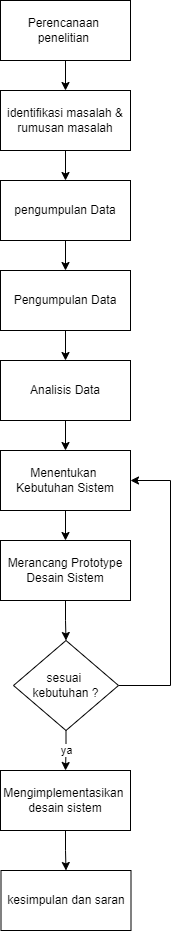 Gambar 1. flowchart penelitianSistematika PenulisanUntuk membantu pengetahuan tentang sistematisasi penulisan, dibagi menjadi beberapa bab, yaitu:BAB I PENDAHULUANPada BAB I meliputi latar belakang penelitian yang melatarbelakangi dilakukannya penelitian ini, rumusan masalah penelitian, apa saja masalah yang diangkat atau ditemukan dalam penelitian. Tujuan penelitian Apa tujuan dari penelitian ini? apa manfaat penelitian yang dilakukan peneliti, batasan masalah penelitian adalah batasan penelitian, metode penelitian apa yang digunakan dalam penelitian ini, metodologi apa yang digunakan dan jenis teks sistem yang dijelaskan pada setiap bab yang ada.BAB II TINJAU PUSTAKABab II mencakup penelitian masa lalu dan teori terkait dimana penelitian masa lalu melakukan penelitian tentang apa yang telah penulis pelajari dan teori terkait.BAB III ANALISIS DAN PERANCANGANBAB III meliputi analisa, perancangan dan rancangan pengujian. Analisa yang berisikan identifikasi masalah dan juga pemecahan masalah. 10 Perancangan berisikan perancangan sistem dimana disini berisikan rancangan sistem yang akan dibuat, perancangan data pada bagian ini akan membahas rancangan data yang digunakan, perancangan user interface atau mockup aplikasi yang berisikan mockup atau rancangan awal interface yang akan diterapkan pada aplikasi. Pada bagian rancangan pengujian berisikan rancangan yang akan diujiBAB IV PEMBAHASANPada BAB IV terdiri dari implementasi desain sistem yang telah selesai dan mencari tahu hasil pengujian aplikasi kesalahan aplikasi.BAB V KESIMPULAN DAN SARANBab V berisi kesimpulan dan saran dari semua bab sebelumnya, dan kami berharap dapat membantu pembaca dan peneliti lain mengembangkan penelitian lebih lanjut.